FARSID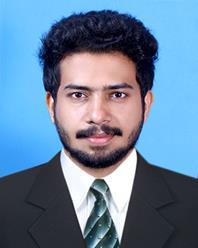 FARSID.331638@2freemail.com Career ObjectiveI aim to carry out quality work, utilizing my skills to the maximum potential, with integrity and hard work, and thereby to serve and grow in the organization.Educational QualificationHold a Bachelor of Engineering Degree, in Aeronautical Engineering from Anna University, Chennai.Total Work Experience: 1.8 yearsTotal Relevant Work Experience: 6 monthsTechnical SkillsAirplane Health Monitoring, Aircraft Cruise Performance Analysis.Application Software and Operating System: Fundamentals, Windows 7/8/10, MS-Office, Solid Works, CATIA V5, CFD, Auto CAD, Adobe Photoshop.Professional ExperienceIndustrial Training and ExperienceIndustrial training at Helicopter Division in HAL, Bangalore for a period of 1 month.Industrial visit to Taneja Aerospace Ltd, HosurIndustrial visit to Airforce Training College, Bangalore.Industrial visit to IAF Base, Sulur.Industrial visit to Naval Air Force Base, CochinCourse ProjectFabrication of an Advanced Quadrotor: The proposal introduces an approach toDesign and fabricate an advanced Quadrotor. The drone is guided by Global Positioning System and is equipped with a camera to take pictures and facilitate live streaming. The Quadcopter can fly through a fixed course and can land automatically on a marked location.The major applications are Surveillance, Military applications, Exploring Physically inaccessible Remote Areas etc.Extra-Curricular/Co-Curricular ActivitiesCompleted the A1 Level of basic German language course at Goethe Institute, Bangalore.Took part in various technical symposiums.Was the Leading Cadet (LC Rank) in the National Cadet Corps (NCC- Navy wing).Successfully participated and completed various training programs and camps organized by NCC.Won various prizes and awards for sports, arts and other cultural activities at school and college level.Personal Strengths Open-minded: Critical Judgement and Adaptive thinking  Prudent, persistent and flexible  Optimistic and goal oriented	Possess good leadership quality	Confident, sincere and loyalEducational ParticularsAnna University, ChennaiHindusthan College of Engineering and Technology, CoimbatorePersonal ParticularsRole/Nature of JobAssociate Storyboard ArtistOrganizationLens Studio, BangaloreDuration1.2 years ( 30th July 2015 – 30th Sept 2016 )DescriptionWork involved on job training and development of visual representations inWork involved on job training and development of visual representations inthe form of illustrations/images, displayed in sequence for the purpose of pre-visualizing an animation video. The storyboard provides an easy-to-interpretbreakdown of all included scenes to the animation personal.Experience  Demonstrating illustrative skills with rough sketchesExperience  To liaise with the client to keep them informed of project status and  To liaise with the client to keep them informed of project status andto make relevant decisions.  Working in a team and working on time critical projects anddeliverables  Experienced in tools like Adobe Photoshop, WacomRole/Nature of JobTraining in Performance Engineering and Technical DevelopmentOrganizationAir India Ltd. MumbaiDuration6 months  (15th Dec 2014 – 12th June 2015 )DescriptionAircraft Cruise Performance Analysis & Monitoring of the following aircraftAircraft Cruise Performance Analysis & Monitoring of the following aircraftusing Performance Software Applications (BPS/APM):B737-800 NG Aircraft fitted with CFM 56-7B EnginesB777-300ER Aircraft fitted with GE90-115 EnginesB777-200LR Aircraft fitted with GE90-110 EnginesB747-400 Aircraft fitted with P&W 4056 EnginesActivities  Familiarization with the principles of Airplane Performance,ActivitiesAirplane Health Monitoring, Airport Analysis, Airline’sAirplane Health Monitoring, Airport Analysis, Airline’srequirement for Cruise Performance Analysis  Applying Trend Monitoring techniques and also the use of AircraftPerformance Monitoring software, approach to Flight planning andfuel conservation techniquesBachelor of Engineering (CGPA 7.62)2014Aeronautical EngineeringHigher Secondary XIIth - CBSE (63%)2010Army School, Kannur, KeralaXth - CBSE (72%)2008Chinmaya Vidyalaya, Kannur, KeralaDate of Birth:29-02-1992Marital Status:SingleLanguages Known:English, Malayalam, Tamil, and HindiHobbies & Interests:Painting, Sketching.Nationality:Indian